РЕШЕНИЕ   14.06.2019 г                           ст.Заглядино	  № 128О проекте «О внесении изменений и дополнений  в Устав муниципального образования Заглядинский сельсовет»В соответствии с требованиями Федерального закона от 06 октября 2003 года №131-ФЗ «Об общих принципах организации местного самоуправления в Российской Федерации»  и руководствуясь ст. 22 Устава муниципального образования Заглядинский сельсовет, Совет депутатов муниципального образования  Заглядинский сельсовет решил:1. Внести следующие изменения и дополнения в Устав муниципального образования  Заглядинский сельсовет Асекеевского района Оренбургской области1.1.Пункт 20 части 1 статьи 5 «Вопросы местного значения и права органов местного самоуправления сельсовета на решение вопросов, не отнесенных к вопросам местного значения сельсовета» изложить в новой редакции:«20) участие в организации деятельности по накоплению (в том числе раздельному накоплению) и транспортированию твердых коммунальных отходов;»1.2. Пункт 12 части 2 статьи 5 «Вопросы местного значения и права органов местного самоуправления сельсовета на решение вопросов, не отнесенных к вопросам местного значения сельсовета» изложить в новой редакции:«12) осуществление деятельности по обращению с животными без владельцев, обитающими на территории поселения;»1.3. Пункт 5 части 1 статьи 6 «Полномочия органов местного самоуправления по решению вопросов местного значения» утратил силу ФЗ от 01.05.2019 № 87-ФЗ;1.4. Часть 2 статьи 17.1. «Сход граждан» изложить в новой редакции:«2. Сход граждан, предусмотренный настоящей статьей, правомочен при участии в нем более половины обладающих избирательным правом жителей населенного пункта или поселения. В случае, если в населенном пункте отсутствует возможность одновременного совместного присутствия более половины обладающих избирательным правом жителей данного населенного пункта, в состав которого входит указанный населенный пункт, сход граждан проводится поэтапно в срок, не превышающий одного месяца со дня принятия решения о проведении схода граждан. При этом лица, ранее принявшие участие в сходе граждан, на последующих этапах участия в голосовании не принимают. Решение схода граждан считается принятым, если за него проголосовало более половины участников схода граждан.»1.5. Статью 25 «Досрочное прекращение полномочий депутата Совета депутатов» изложить в новой редакции:«Статья 25. Досрочное прекращение полномочий Совета депутатов сельсоветаПолномочия Совета депутатов муниципального образования независимо от порядка его формирования могут быть прекращены досрочно в порядке и по основаниям, которые предусмотрены статьей 73 Федерального закона от 06.10.2003 № 131-ФЗ «Об общих принципах организации местного самоуправления в Российской Федерации». Полномочия Совета депутатов муниципального образования также прекращаются:1) в случае принятия указанным органом решения о самороспуске. С инициативой принятия Советом депутатов решения о самороспуске может выступить любой из депутатов, группа депутатов на заседании Совета депутатов. Инициатива о самороспуске оформляется в письменной форме. Решение о самороспуске принимается не менее чем 2/3 голосов от установленной численности депутатов. Решение о самороспуске вступает в силу после его официального обнародования. После вступления в силу решения о самороспуске полномочия Совета депутатов прекращаются.2) в случае вступления в силу решения Оренбургского областного суда о неправомочности данного состава депутатов представительного органа муниципального образования, в том числе в связи со сложением депутатами своих полномочий;3) в случае преобразования муниципального образования, осуществляемого в соответствии с частями 3, 3.1-1 статьи 13 Федерального закона от 06.10.2003 № 131-ФЗ «Об общих принципах организации местного самоуправления в Российской Федерации», а также в случае упразднения муниципального образования;4) в случае утраты поселением статуса муниципального образования в связи с его объединением с городским округом;5) в случае увеличения численности избирателей муниципального образования более чем на 25 процентов, произошедшего вследствие изменения границ муниципального образования или объединения поселения с городским округом;6)  в случае нарушения срока издания муниципального правового акта, требуемого для реализации решения, принятого путем прямого волеизъявления граждан.» 1.6. Пункт 1 части 5 статьи 24 «Депутат Совета депутатов сельсовета» изложить в новой редакции:«1) заниматься предпринимательской деятельностью лично или через доверенных лиц, участвовать в управлении коммерческой организацией или в управлении некоммерческой организацией (за исключением участия в управлении совета муниципальных образований Оренбургской области, иных объединений муниципальных образований, политической партией, профсоюзом, зарегистрированным в установленном порядке, участия в съезде (конференции) или общем собрании иной общественной организации, жилищного, жилищно-строительного, гаражного кооперативов, товарищества собственников недвижимости), кроме участия на безвозмездной основе в деятельности коллегиального органа организации на основании акта Президента Российской Федерации или Правительства Российской Федерации; представления на безвозмездной основе интересов муниципального образования в органах управления и ревизионной комиссии организации, учредителем (акционером, участником) которой является муниципальное образование, в соответствии с муниципальными правовыми актами, определяющими порядок осуществления от имени муниципального образования полномочий учредителя организации или управления находящимися в муниципальной собственности акциями (долями участия в уставном капитале); иных случаев, предусмотренных федеральными законами;»1.7. Пункт 1 части 4 статьи 26 «Глава сельсовета» изложить в новой редакции:«1) заниматься предпринимательской деятельностью лично или через доверенных лиц, участвовать в управлении коммерческой организацией или в управлении некоммерческой организацией (за исключением участия в управлении совета муниципальных образований Оренбургской области, иных объединений муниципальных образований, политической партией, профсоюзом, зарегистрированным в установленном порядке, участия в съезде (конференции) или общем собрании иной общественной организации, жилищного, жилищно-строительного, гаражного кооперативов, товарищества собственников недвижимости), кроме участия на безвозмездной основе в деятельности коллегиального органа организации на основании акта Президента Российской Федерации или Правительства Российской Федерации; представления на безвозмездной основе интересов муниципального образования в органах управления и ревизионной комиссии организации, учредителем (акционером, участником) которой является муниципальное образование, в соответствии с муниципальными правовыми актами, определяющими порядок осуществления от имени муниципального образования полномочий учредителя организации или управления находящимися в муниципальной собственности акциями (долями участия в уставном капитале); иных случаев, предусмотренных федеральными законами;»1.8. Пункт 12  части 1 статьи 28 «Досрочное прекращение полномочий главы сельсовета» изложить в новой редакции:«12) преобразования муниципального образования, осуществляемого в соответствии с частями 3, 3.1-1, статьи 13 Федерального закона от 6 октября 2003 года № 131-ФЗ «Об общих принципах организации местного самоуправления в Российской Федерации», а также в случае упразднения муниципального образования;»1.9. Пункт 4 части 1 статьи 31 «Полномочия администрации сельсовета» изложить в новой редакции:«4) представление на рассмотрение Совета депутатов проектов нормативных актов о введении или отмене местных налогов и сборов, а также другие правовые акты, предусматривающие расходы, покрываемые за счет бюджета сельсовета;»1.10. Пункт 2 части 1 статьи 39 «Запреты, связанные муниципальной службой» изложить в новой редакции:«2) заниматься предпринимательской деятельностью лично или через доверенных лиц, участвовать в управлении коммерческой организацией или в управлении некоммерческой организацией (за исключением участия в управлении политической партией; профсоюзом, зарегистрированным в установленном порядке, участия в съезде (конференции) или общем собрании иной общественной организации, жилищного, жилищно-строительного, гаражного кооперативов, товарищества собственников недвижимости; участия на безвозмездной основе в управлении указанными некоммерческими организациями (кроме политической партии) в качестве единоличного исполнительного органа или вхождения в состав их коллегиальных органов управления с разрешения представителя нанимателя (работодателя), которое получено в порядке, установленном муниципальным правовым актом), кроме представления на безвозмездной основе интересов муниципального образования в органах управления и ревизионной комиссии организации, учредителем (акционером, участником) которой является муниципальное образование, в соответствии с муниципальными правовыми актами, определяющими порядок осуществления от имени муниципального образования полномочий учредителя организации или управления находящимися в муниципальной собственности акциями (долями участия в уставном капитале); иных случаев, предусмотренных федеральными законами;»1.11.Часть 1 статьи 42 «Порядок принятия муниципальных правовых актов и обнародования» изложить в новой редакции:«1. Совет депутатов сельсовета по вопросам, отнесенным к его компетенции федеральными законами, законами Оренбургской области, настоящим Уставом, принимает решения, устанавливающие правила, обязательные для исполнения на территории муниципального образования, решение об удалении главы муниципального образования в отставку, а также решения по вопросам организации деятельности представительного органа муниципального образования и по иным вопросам, отнесенным к его компетенции федеральными законами, законами Оренбургской области, настоящим Уставом. Решения Совета депутатов сельсовета, устанавливающие правила, обязательные для исполнения на территории муниципального образования, принимаются большинством голосов от установленной численности депутатов представительного органа муниципального образования, если иное не установлено Федеральным законом от 6 октября . № 131-ФЗ «Об общих принципах организации местного самоуправления в Российской Федерации». Принятые Советом депутатов решения подписываются председателем Совета депутатов и главой сельсовета.»        2.Настоящее решение  обнародовать  одновременно с порядком учета предложений и замечаний граждан по проекту.        3. Провести публичные слушания по обсуждению проекта  решения «О внесении изменений и дополнений в Устав муниципального образования Заглядинский сельсовет»           4.Утвердить Порядок учёта предложений по проекту решения Совета депутатов «О внесении изменений и дополнений в Устав муниципального образования Заглядинский сельсовет  согласно приложению № 1       5.Утвердить состав рабочей группы по проведению публичных слушаний и рассмотрению предложений по внесению изменений и дополнений в Устав муниципального образования согласно приложению     № 2.        6. Настоящее решение вступает в силу со дня подписания.Глава сельсовета – председатель Совета депутатов муниципального образования Заглядинский сельсовет                                          Э.Н.Гарейшин                          Приложение № 1 к решению Совета депутатов муниципального образования  Заглядинский сельсовет от 14.06.2019 № 128 П О Р Я Д О Кучёта предложений по проекту решения Совета депутатов «О внесении изменений и дополнений  в Устав  муниципального образования Заглядинский сельсовет» и участие граждан в его обсуждении      1.Предложения по проекту изменений и дополнений в Устав муниципального образования Заглядинский сельсовет  Асекеевского района Оренбургской области  вносятся жителями Заглядинского сельсовета, общественными и политическими объединениями граждан, местными отделениями общественных объединений и партий.     2.Предложения должны быть конкретизированы и обоснованы, содержать ссылку на действующее законодательство.     3.Предложения граждан по проекту решения о внесении изменений и дополнений в Устав Заглядинского сельсовета Асекеевского района Оренбургской области рассматриваются комиссией, образованной Советом депутатов.    4.По истечении срока, установленного п.9 настоящего Порядка, комиссия Совета депутатов организует подготовку итогового проекта документа-решения о внесении изменений и дополнений в Устав Заглядинского сельсовета, подлежащего рассмотрению Советом депутатов муниципального образования Заглядинский сельсовет, с учётом результатов рассмотрения предложений по проекту решения о внесении изменений и дополнений  в Устав муниципального образования Заглядинский сельсовет.     5.Участникам обсуждения проекта решения о внесении изменений и дополнений в Устав муниципального образования Заглядинский сельсовет  могут быть все заинтересованные жители муниципального образования Заглядинский сельсовет.     6.Граждане, участвуют в обсуждении проекта решения о внесении изменений и дополнений в Устав Заглядинского сельсовета путем ознакомления с обнародованным текстом проекта решения о внесении изменений и дополнений в Устав  Заглядинского сельсовета ,  а также путём внесения предложений в органы местного самоуправления муниципального образования Заглядинский сельсовет.       7.Комиссия рассматривает поступившие письменные предложения по проекту решения о внесении изменений и дополнений  в Устав Заглядинского сельсовета и принимает решение о включении (не включении) соответствующих изменений и дополнений в Устав Заглядинского сельсовета.       8.Поданные несвоевременно предложения по проекту решения о внесении изменений и дополнений в Устав Заглядинского сельсовета учету и рассмотрению не подлежат.      9. Предложения по проекту решения о внесении изменений и дополнений в Устав Заглядинского сельсовета принимаются в течение 30 дней со дня обнародования.                                                                                 Приложение № 2 к решению Совета депутатов муниципального образования  Заглядинский сельсовет от  14 .06.2019 № 128С О С Т  А Врабочей группы по проведению публичных слушаний и рассмотрению предложений по внесению изменений и дополнений в Устав муниципального образования Заглядинский сельсовет   Губарева С. С. - депутат от избирательного округа № 1, председатель рабочей группы   Семендеева Н.И. -специалист администрации сельсовета, секретарь рабочей группы.                            Члены рабочей группы:    Абрамов С. И. депутат от избирательного округа № 1    Гарейшин  Р. Н.- депутат от избирательного округа № 1    КосынкоЕ.В.- депутат от избирательного округа № 1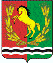 СОВЕТ     ДЕПУТАТОВМУНИЦИПАЛЬНОГО   ОБРАЗОВАНИЯ    ЗАГЛЯДИНСКИЙ СЕЛЬСОВЕТАСЕКЕЕВСКОГО РАЙОНА    ОРЕНБУРГСКОЙ ОБЛАСТИ